My Life, My Illness, and My Assurance in GodBy Patricia A. MillerBook signing at Home Township Library, Monday, December 5 at 6:30amPatricia “Pat” Miller has lived in or near the rural community of Stanton, Michigan most of her life.  As a young woman she graduated from the Butterworth School of Nursing in Grand Rapids never dreaming how crucial her medical education would be years later when confronting her life-threatening battle with Guillain-Barre Syndrome. This is her true-life story of courage overcoming challenges to resume an active, meaningful life. This heartfelt, page-turning remembrance speaks of blessings and hardships, as well as the treasured love of her family & friends. But most of all it is the story of her close walk with God who                                                                  continues to watch over her.
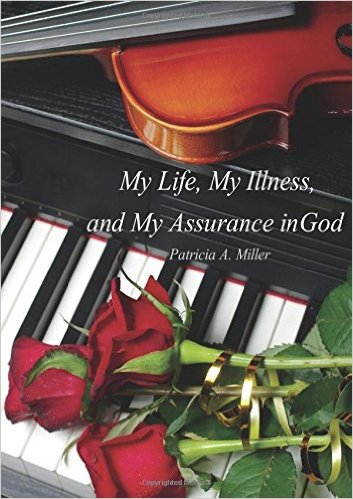 Books available for purchase/signingHome Township Library, 329 E Main Street, Edmore, 989-427-5241  www.edmore.llcoop.org